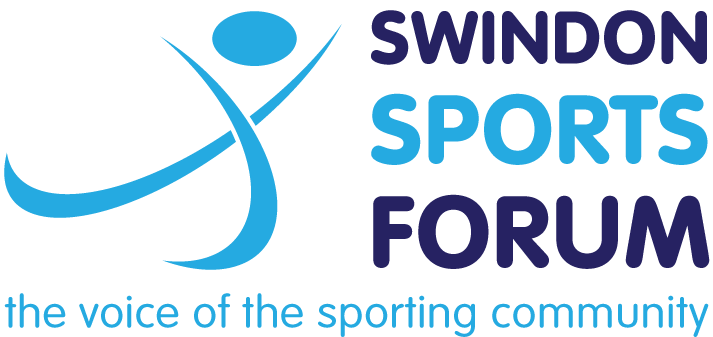 Talented Athlete AcademyThe Swindon Sports Forum is proud to introduce our Talented Athlete Academy, which aims to provide talented young sports people, between 11 and 16 years of age, from Swindon, with support to help them achieve their potential.The Academy consists of five regular Athlete Support days run by expert athletic development coach James Marshall. Each day will involve presentations of key principles to becoming a better athlete as well as practical activities to help improve numerous aspects of the athlete’s life and training.James is an Athletic Development Coach specialising in coaching teenage athletes from many different sports, 7 of whom have represented GB at the Olympics/ Paralympics and 4 of whom are in the current England rugby squad. James understands that movement is key to performing in sport. He is constantly finding different ways to teach and refine better movement with all his athletes. He is the author of “Training Young Athletes” and Head Coach of Excelsior Athletic Development Club. (https://excelsiorgroup.co.uk/#tmup=/p/3368599-excelsior-athletic-develo/ )There will be a presentation on Long Term Athletic Development at the start of the day for parents and athletes, before workshops on functional movement, planning your training, self-management, nutrition and building a strong foundation. These sessions will be held during school holidays in sports venues around Swindon.Places in the academy are limited and will be awarded solely based on the content of the application form. The programme is free however we expect athletes to commit to all sessions, failure to attend may result in a place being forfeited and given to another athlete.Please return completed form to contact@swindonsportsforum.co.uk  Application formApplication formNameSportClubSchool/CollegeDate of BirthWhat is the highest level you have competed at in your sportIn no more than 500 words, explain why would like to be a part of the young athlete academyParent/Guardian Contact Details:PhoneEmailPlease advise of any necessary medical information